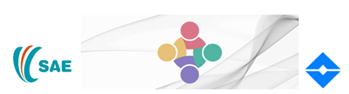 XIV ENCUENTRO DE INVESTIGACIÓN EN ENDODONCIA2 y 3 de Agosto de 2024Hotel Portal del Lago - Villa Carlos Paz – Córdoba – ArgentinaFORMULARIO DE INSCRIPCION PARA PRESENTACION DE CASOS CLÍNICOSTÍTULO DEL TRABAJO: TIPO DE PRESENTACIÓN: PósterFACULTAD:  CÄTEDRA: *PAIS: AUTORES:  1-    ** (presentador)                     2-     * (cátedra de pertenencia)                     3-     *                       4-     *                       5-     * DOMICILIO:  TELEFONO: E-MAIL: RESUMEN DE LA PRESENTACIÓN (no debe exceder las 350 palabras)Objetivo:Presentación del caso: Material y técnicas Discusión: Conclusión: